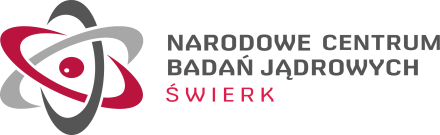 NARODOWE CENTRUM BADAŃ JĄDROWYCH,z siedzibą w Otwocku (05-400) przy ul. Andrzeja Sołtana 7zaprasza do składania ofert wynajmu lokalu Opis poszukiwanego lokalu:Lokal użytkowy o powierzchni ok. 75m2 położony na terenie miasta Łódź z przeznaczeniem na warsztat elektroniczny.Czas wynajmu 12 miesięcy.Dostęp do łącza internetowego.Dostęp do siły. Lokal z węzłem sanitarnym.Rozliczenie mediów miesięczne wg zużycia i cen jednostkowych dostawców mediów (faktury do wglądu).Dostępność lokalu od zaraz.Możliwość zainstalowania wyciągu miejscowego.Co najmniej 2 miejsca parkingowe w cenie najmu lokaluKryterium oceny ofert: cena 100 %Termin składania ofert do dnia 27.07.2022 r. drogą mailową na adres: sylwia.komorzycka@ncbj.gov.pl.Dodatkowe informacje: Dział Administracyjny tel. 22 273 10 20sylwia.komorzycka@ncbj.gov.pl.